Förbundsgemensamma utbildningar
i Halland 2024  		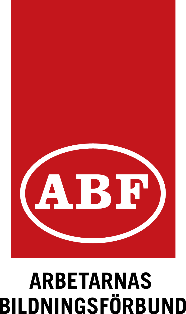 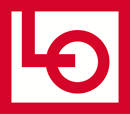 Utbildningar planerade för 2024Medlem/förtroendevaldNamn	Kursstart	Plats	Sista anmälningsdagMedlem i facket	11 mars	ABF Halmstad	18 februariMedlem i facket	13 maj	ABF Falkenberg	22 aprilMedlem i facket	14 oktober	ABF Falkenberg	23 septemberMedlem i facket	9 december	ABF Halmstad	18 novemberMedlem i facket 2	20 maj	ABF Falkenberg	29 aprilMedlem i facket 2	11 november	ABF Falkenberg	21 oktoberMedlem i facket 2       11 mars                ABF i Varberg	19februariMedlem i facket 2       18 mars                ABF i Varberg	26februariVald på jobbet	15 april	ABF Halmstad	22 marsVald på jobbet	11 november	ABF Halmstad	21 oktoberArbetsmiljöutbildningarNamn	Kursstart	Plats	Sista anmälningsdagBAM	18 mars	Katrinebergs folkhögskola	26 februariBAM	9 september	Katrinebergs folkhögskola	19 augustiBelastningsergonomi	2 december	Katrinebergs folkhögskola	11 novemberHuvudskyddsombud	11 november	Katrinebergs folkhögskola	21 oktoberVidareutb. SO 1	12 februari	Katrinebergs folkhögskola	22 januari
Kontakt: Conny Carlsson, ABF Halland, Nässjögatan 10, 302 48 Halmstad, E-post: conny.carlsson@abf.se Telefon: 070-530 34 75